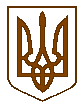 ОБУХІВСЬКА МІСЬКА РАДА              КИЇВСЬКОЇ ОБЛАСТІТРИНАДЦЯТА СЕСІЯ ВОСЬМОГО СКЛИКАННЯР  І  Ш  Е  Н  Н  Я12 серпня 2021 року						№ 360- 13 - VІІІПро внесення змін до кошторису Програми з питань  благоустрою на території Обухівської міської  територіальної громади на 2021 рік  (з наступними змінами)Розглянувши подання в.о. начальника відділу з питань благоустрою виконавчого комітету Обухівської міської ради Силюк А.В. № 8 від 27.07.2021 року, керуючись пунктом 22 частини першої статті 26, статті 38 Закону України "Про місцеве самоврядування в Україні" та враховуючи рекомендації постійних комісій Обухівської міської ради Київської області: з питань комунальної власності, житлово-комунального господарства, енергозбереження, транспорту, благоустрою, будівництва та архітектури; з питань фінансів, бюджету, планування, соціально – економічного розвитку, інвестицій та міжнародного співробітництва ОБУХІВСЬКА МІСЬКА РАДА ВИРІШИЛА:1. Внести зміни до кошторису Програми з питань благоустрою на території Обухівської міської територіальної громади на 2021 рік, затвердженої рішенням Обухівської міської ради № 62-3-VІІI від 24.12.2020р. та викласти в новій редакції додаток № 1 до Програми (додається).2. Виконавчому комітету Обухівської міської ради Київської області – головному розпоряднику коштів міського бюджету здійснювати фінансування заходів Програми з питань благоустрою на території Обухівської міської територіальної громади на 2021 рік, у межах затверджених бюджетних призначень.3. Контроль за виконанням даного рішення покласти на постійні комісії Обухівської міської ради Київської області: з питань комунальної власності, житлово-комунального господарства, енергозбереження, транспорту, благоустрою, будівництва та архітектури; з питань фінансів, бюджету, планування, соціально – економічного розвитку, інвестицій та міжнародного співробітництва.Міський голова                                                          Олександр ЛЕВЧЕНКОВиконавець Кулініч І.В.Додаток 1до Програми з питань благоустрою на території Обухівської міськоїтериторіальної громади на 2021 рік(з наступними змінами)(нова редакція рішення Обухівської міської радивід  12.08.2021  № 360- 13 -VІІIКошторис Програми з питань  благоустрою на території Обухівської міської територіальної громади на  2021 рік       Секретар міської ради											Клочко С.М.       Заступник міського голови                                                                                                     Вяхірєв М.О.      Начальник відділу з питань благоустрою виконавчого комітету      Обухівської міської ради Київської області			                                                       Кулініч І.В.№ з/пЗаходиСума  бюджетних кошти,грн.Кількісний показникПочаток робітЯкісний показникЯкісний показник1Послуги  щодо благоустрою територій ТГ( благоустрій територій ТГ (прибирання територій ТГ))8 800 00025 гаСічень-груденьЕстетичний вигляд територій ТГЕстетичний вигляд територій ТГ2Послуги  щодо благоустрою територій:- викошування газонів; - садіння квітів і кущів; - заходи  з озеленення міста ( догляд за  квітниками,  їх полив і розрідження );- влаштування газонів.5 874 00036,7 га 43,5 тис.шт.203,5 м 2Травень-вересеньЕстетичний вигляд територій ТГЕстетичний вигляд територій ТГ3Експлуатація , поточний ремонт вуличного освітлення4 140 300329,1 км.Січень-груденьКомфортне пересування жителів територій ТГ у темний час добиКомфортне пересування жителів територій ТГ у темний час доби4Експлуатація вуличного освітлення – Споживання електроенергії4 850 0001700 тис.квт.Січень-груденьЗабезпечення комфортного пересування жителів територій ТГ у нічний час добиЗабезпечення комфортного пересування жителів територій ТГ у нічний час доби5Технічне обслуговування світлофорів, поточний ремонт430 0005 шт.Січень-груденьБезпека  дорожнього рухуБезпека  дорожнього руху6Технічне обслуговування аераційного фонтану48 0002 послугиКвітень, жовтеньНалежне утримання об’єктів благоустроюНалежне утримання об’єктів благоустрою7Послуги по похованню невідомих, безрідних46 0007 ос.Січень-груденьПоховання тіл померлих громадянПоховання тіл померлих громадян8Послуги з обрізання, підрізання, вирізання та кронування дерев; ліквідація наслідків буреломів, сніголамів, вітровалів, ліквідація наслідків техногенного впливу на лісові насадження)700 000390 шт.Січень-груденьДогляд за зеленими насадженнями на території ТГДогляд за зеленими насадженнями на території ТГ9Послуги з демонтажу  прикрас з Головної новорічної ялинки 48 5001 послугаСічень Оформлення об’єктів благоустрою для проведення новорічно-різдвяних свят на територіях ТГОформлення об’єктів благоустрою для проведення новорічно-різдвяних свят на територіях ТГ10Послуги з проведення робіт з регулювання чисельності безпритульних тварин (стерилізація)410 000340Січень-груденьРегулювання популяції кількості безпритульних тваринРегулювання популяції кількості безпритульних тварин11Придбання піщано-сольової суміші1 500 0001400 тоннСічень-груденьЗабезпечення безпечного пересування по дорогах комунальної власностіЗабезпечення безпечного пересування по дорогах комунальної власності12Поточний ремонт огорожах на кладовищах46 700100 шт.Квітень-груденьНалежне утримання об’єктів благоустроюНалежне утримання об’єктів благоустрою13Придбання та встановлення дитячого майданчику (пляж)150 0001 комп.ЧервеньРозвиток інфраструктури та покращення благоустрою на територіях  ОТГ14Придбання та  встановлення  пляжних  грибків, навісів, конструкцій тощо. 49 1002 шт.ЧервеньНалежне утримання об’єктів благоустрою15Придбання та встановлення огорожі території міського пляжу49 200150 п.м.ТравеньПокращення благоустрою на територіях  ТГ16Придбання і встановлення павільйону зупинки громадського транспорту255 0001шт.Серпень жовтеньПокращення благоустрою на територіях  ТГ17Послуги з прибирання снігу (розчистка доріг та вивезення снігу)788 3001000 год.Листопад груденьЗабезпечення комфортного пересування по дорогах та тротуарах на території містаВсього28 185 100